接口文档API通用版接口调用说明
 哈尔滨慧通信息技术有限公司二零一七年八月目 录1	请仔细阅读信息安全责任保证条款	32	API接口	42.1  Webservice返回值对照表	42.2  mdsmssend普通短信	52.3  mdgxsend个性短信	72.4 http专用普通短信	82.5 http专用个性短信	83  发送说明	93.1  长短信扣费说明	93.2  签名说明	103.3  提交说明	104  附加说明	104.1  接口地址	104.2  其它说明	104.3  郑重声明	11 请仔细阅读信息安全责任保证条款安全信息责任条款本人/本公司在使用本软件过程中，将严格遵守国家相关法律、法规、保证本公司信息发布的安全，并切实做到：建立健全本公司信息发布的内部保障制度、信息安全保密制度、用户信息安全管理制度，建立健全本公司信息安全责任制度和信息发布的审批制度，严格审查本公司产品所发布信息。严格遵守《互联网信息服务管理办法》，对用户编辑的信息内容进行把关，保证信息内容的健康、合法。                                                                  明确本企业的客户群和客户范围，所有通讯受众必须是自愿且明确同意接受企业服务。若发送未经用户允许的信息等所造成的影响、投诉等一切损失与本软件版权方无关、由本人/本公司承担全部责任；同时，本人/本公司也应承担若因此给本软件版权方造成的全部损失。不利用本软件制作、复制、发布、传播含有下列内容的信息：反对宪法所确定的基本原则的；危害国家安全，泄露国家秘密，颠覆国家政权，破坏国家统一的；损坏国家荣誉和利益的；煽动民族仇恨、民族歧视，破坏民族团结的；破坏国家民族宗教政策，宣扬邪教和封建迷信的；散布谣言，扰乱社会秩序，破坏社会稳定的；散布淫秽、色情、赌博、暴力、凶杀、恐怖或者教唆犯罪的；侮辱或者诽谤他人，侵害他人合法权益的；含有法律、行政法规禁止的其他内容的；自信息发布六个月内不修改删除信息发送日志内容，日志记录的备份应至少保持6个月以上，在国家机关进行依法查询时，予以提供。若发现本公司所发布的信息明显属于上述第（5）款所列内容，保证立即停止传输，并向国家有关机关报告。 对本公司所发布的信息一时难以辨别是否属于以上所列内容之一的，应报相关主管部门审核同意后再发布。对客户的个人信息保密，未经客户同意不得向他人泄漏，但法律规定的除外。本人/本公司保证：在使用本软件进行信息发布活动中，服从监督和管理；若未做到上述一至八条，本人/本公司愿意承担由此引起的一切法律责任，并接受相应的处罚。 API接口2.1  Webservice返回值对照表注:以上返回值针对个别方法.请具体参看每个用到方法的详细说明。2.2  mdsmssend普通短信 函数返回值：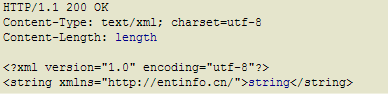 sn即您注册时的序列号，pwd需要MD5(SN+pwd)加密，取32位大写。示例：http://sdk.entinfo.cn:8061/webservice.asmx/mdsmssend?sn=SDK-OFT-010-XXXXX&pwd=D86555F4EA11EFFA57E8F7DF7AAFFD3F&mobile=137****1021&content=测试【签名】&ext=&stime=&rrid= &msgfmt=2.3  mdgxsend个性短信
函数返回值：String （唯一标识，即当前发送短信批次的唯一标识,和rrid对应，如为空则返回系统生成的rrid,此处的rrid和mdsmssend发送的rrid用法相同,此方法用于发送多条内容不相同手机号多个的情况）示例：http://sdk.entinfo.cn:8061/webservice.asmx/mdgxsend?sn=SDK-OFT-010-XXXXX&pwd=D86555F4EA11EFFA57E8F7DF7AAFFD3F&mobile=137****1021,137****1022&content=测试1【签名】,测试2【签名】&ext=&stime=&rrid=&msgfmt=2.4 http专用普通短信 http://sdk.entinfo.cn:8061/mdsmssend.ashx?sn=SN&pwd=MD5(sn+password)&mobile=mobile&content=content&ext=&stime=&rrid=&msgfmt=函数返回值：提交成功之后，会返回1-18位字符串格式的数值,例如：210936472831121439失败返回负数值（常见负数返回值参考本文档2.1Webservice返回值对照表）示例：http://sdk.entinfo.cn:8061/mdsmssend.ashx?sn=SDK-OFT-010-XXXXX&pwd=D86555F4EA11EFFA57E8F7DF7AAFFD3F&mobile=137****1021&content=测试【签名】&ext=&stime=&rrid=&msgfmt=2.5 http专用个性短信http://sdk.entinfo.cn:8061/mdgxsend.ashx?sn=SN&pwd=MD5(sn+password)&mobile=mobile&content=content&ext=&stime=&rrid=&msgfmt=函数返回值：1)提交成功之后，会返回1-18位字符串格式的数值,例如：2109364728311214392)失败返回负数值（常见负数返回值参考本文档2.1Webservice返回值对照表）示例：http://sdk.entinfo.cn:8061/mdgxsend.ashx?sn=SDK-OFT-010-XXXXX&pwd=D86555F4EA11EFFA57E8F7DF7AAFFD3F&mobile=137****1021,137****1022&content=测试1【签名】,测试2【签名】&ext=&stime=               &rrid=&msgfmt=注意:1）手机号以英文逗号隔开2）发送内容若含有小逗号，整条内容URLUTF8编码编码后，以英文逗号隔开，个数和手机号个数一致3）扩展码可以为空，单个，或多个（以英文逗号隔开，个数和手机号个数一致）4）定时时间可以为空，单个，或多个（以英文逗号隔开，个数和手机号个数一致）3  发送说明3.1  长短信扣费说明如果一次提交小于等于70字符 系统会默认为一条短信发出扣费一条；如果大于70字符 系统会默认为长短信处理，此时扣费按67字符扣一条  (内容不超过500字符)；纯单字节是140一条,超过140个字符后，按普通长短信收费，即67个字符每条收费。3.2  签名说明	提交短信时，需要在content参数上加签名，具体签名格式可与对接技术支持沟通，且签名在使用之前请和相关短信方商务或者客服同事报备。3.3  提交说明	提交成功，接口返回值是不包含负号的18位以内的字符串；提交失败，则会返回以“-”开头的字符串4  附加说明4.1  接口地址接口地址1：http://sdk.entinfo.cn:8061/webservice.asmx接口地址2：http://sdk2.entinfo.cn:8061/webservice.asmxhttp专用地址：参考本文档目录2.4 http专用普通短信4.2  其它说明1.开发使用的帐号必须为SDK开头，如SDK-OFT-010-00001，帐        号第一次需要调用Register方法注册一次.仅需注册一次即可,信息必须真实;注册地址：http://sdk.entinfo.cn:8060/webservice.asmx?op=Register 注册的时候所有参数都要正确填写。2.UnRegister与Register配合使用， 连续使用不得超过10次/天;3.群发推荐使用接口方法 mdsmssend;4.接口支持get、post，文档中的示例是get的，如需post提             交可参考示例自行实现。4.3  郑重声明1.相同的内容多个手机号，请以群发方式提交，请勿连续一条一条提交.2.请客户提供外网服务器IP以便于绑定IP发送，提高账号的安全性！3.在程序里最好有配置文件,程序自动判断当某个接口连接超时提交速度变慢时.程序做一个主备切换，可自动切换其它的接口。以下是推荐的几个服务器,仅接口地址不同而已.方法全部相同：地址1： http://sdk.entinfo.cn:8061/webservice.asmx地址2： http://sdk2.entinfo.cn:8061/webservice.asmx或者地址1： http://sdk.entinfo.cn:8061/webservice.asmx?wsdl地址2：http://sdk2.entinfo.cn:8061/webservice.asmx?wsdl这些地址都是标准的webservice地址，C#，Java客户可以按照自己熟悉的方式去解析技术支持：QQ 58077302   微信：aa0451返回值返回值说明问题描述-2 帐号/密码不正确1.序列号未注册2.密码加密不正确3.密码已被修改4.序列号已注销-4余额不足支持本次发送余额不足-5数据格式错误自行调试或联系技术支持-6参数有误看参数传的是否均正常,请调试程序查看各参数-7权限受限该序列号是否已经开通了调用该方法的权限-8流量控制错误-9扩展码权限错误该序列号是否已经开通了扩展子号的权限,把ext这个参数置空。-10内容长度长单字节不能超过1000个字符，双字节不能超过500个字符-11内部数据库错误-12序列号状态错误序列号是否被禁用-14服务器写文件失败-17没有权限如发送彩信仅限于SDK3-19禁止同时使用多个接口地址每个序列号提交只能使用一个接口地址-20相同手机号，相同内容重复提交-21/-22Ip鉴权失败提交的IP不是所绑定的IP-23缓存无此序列号信息-601序列号为空，参数错误-602序列号格式错误，参数错误-603密码为空，参数错误-604手机号码为空，参数错误-605内容为空，参数错误-606ext长度大于9，参数错误-607参数错误 扩展码非数字 -608参数错误 定时时间非日期格式-609rrid长度大于18,参数错误 -610参数错误 rrid非数字-611参数错误 内容编码不符合规范-623手机个数与内容个数不匹配-624扩展个数与手机个数不匹配-625定时时间个数与手机个数不匹配-626rrid个数与手机个数不匹配参数名称说明是否必须有值   备注sn软件序列号是格式XXX-XXX-XXX-XXXXXpwd密码是md5(sn+password) 32位大写密文mobile手机号是必填(支持10000个手机号,建议<=5000)多个英文逗号隔开content内容是支持长短信(详细请看长短信扣费说明)，URLUTF8编码ext扩展码否例如：123（默认置空）stime定时时间否例如：2010-12-29 16:27:03（置空表示立即发送）rrid唯一标识否最长18位,支持数字。msgfmt内容编码否0：ASCII串。3：短信写卡操作。4：二进制信息。空或15：含GB汉字参数名称说明是否必须 有值  备注Sn软件序列号是格式XXX-XXX-XXX-XXXXXpwd密码是md5(sn+password)32位大写密文mobile手机号是必填(建议一次最多提交1000个)content内容是内容通过小逗号与手机号一一对应好URLUTF8编码ext扩展码否例如：123（默认置空）stime定时时间否例如： 2010-12-30 9:23:20（置空表示立即发送）rrid唯一标识否最长18位msgfmt内容编码否0：ASCII串。3：短信写卡操作。4：二进制信息。空或15：含GB汉字